「氣候反常防中暑，室內活動最適宜？」工作紙(答案請查閱最後一頁)

題目1請選出正確答案。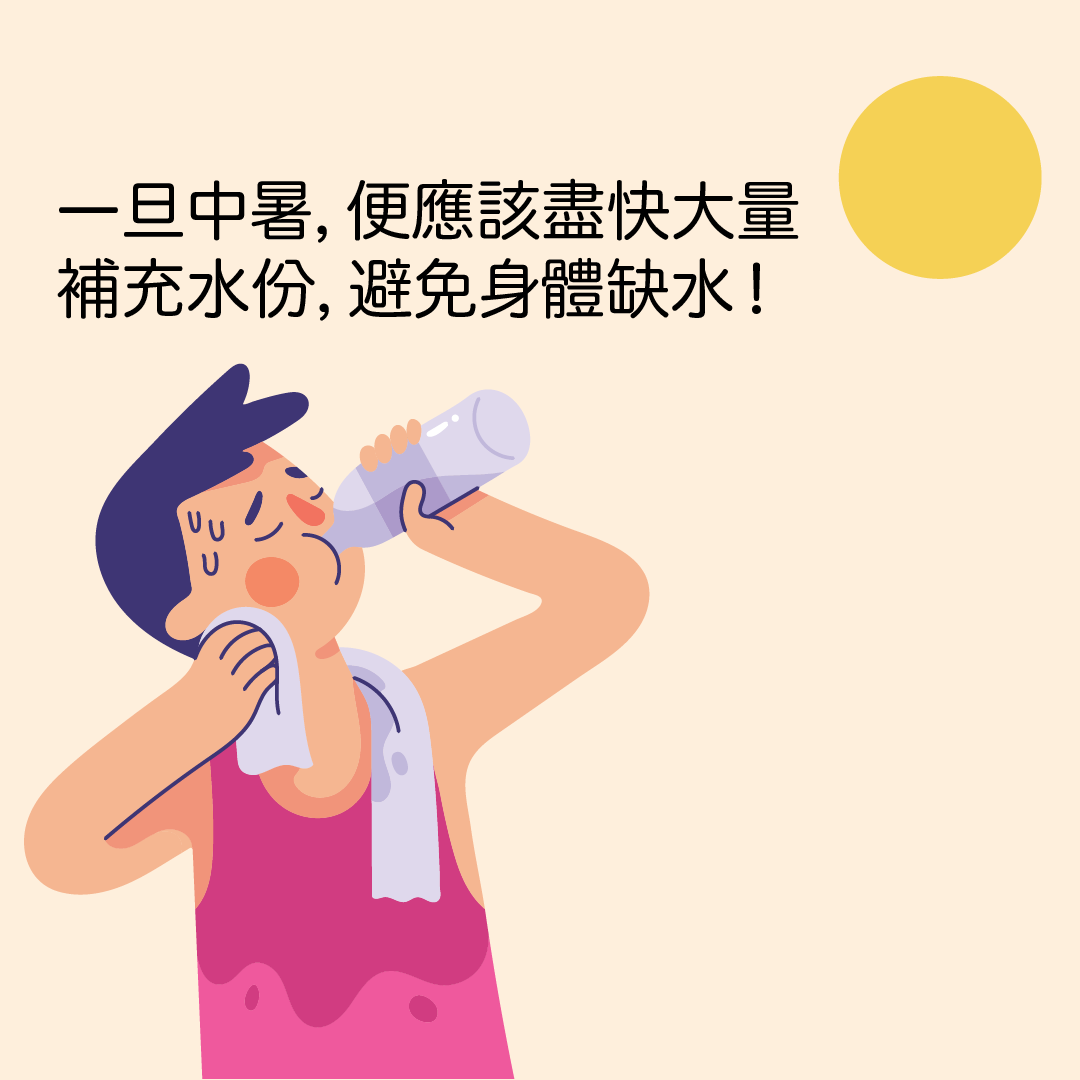 □正確□不正確題目2請選出正確答案。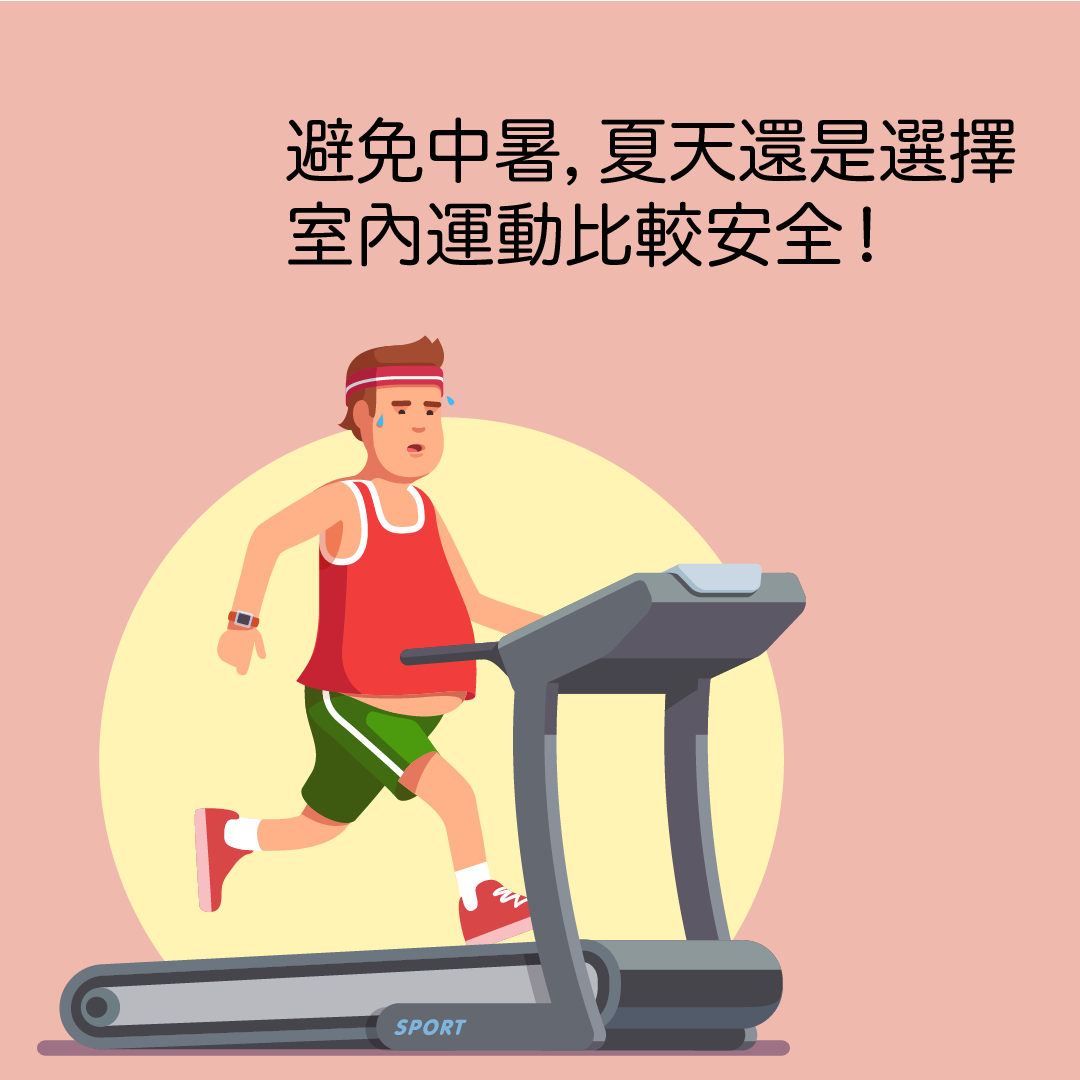 □正確□不正確題目3請選出正確答案。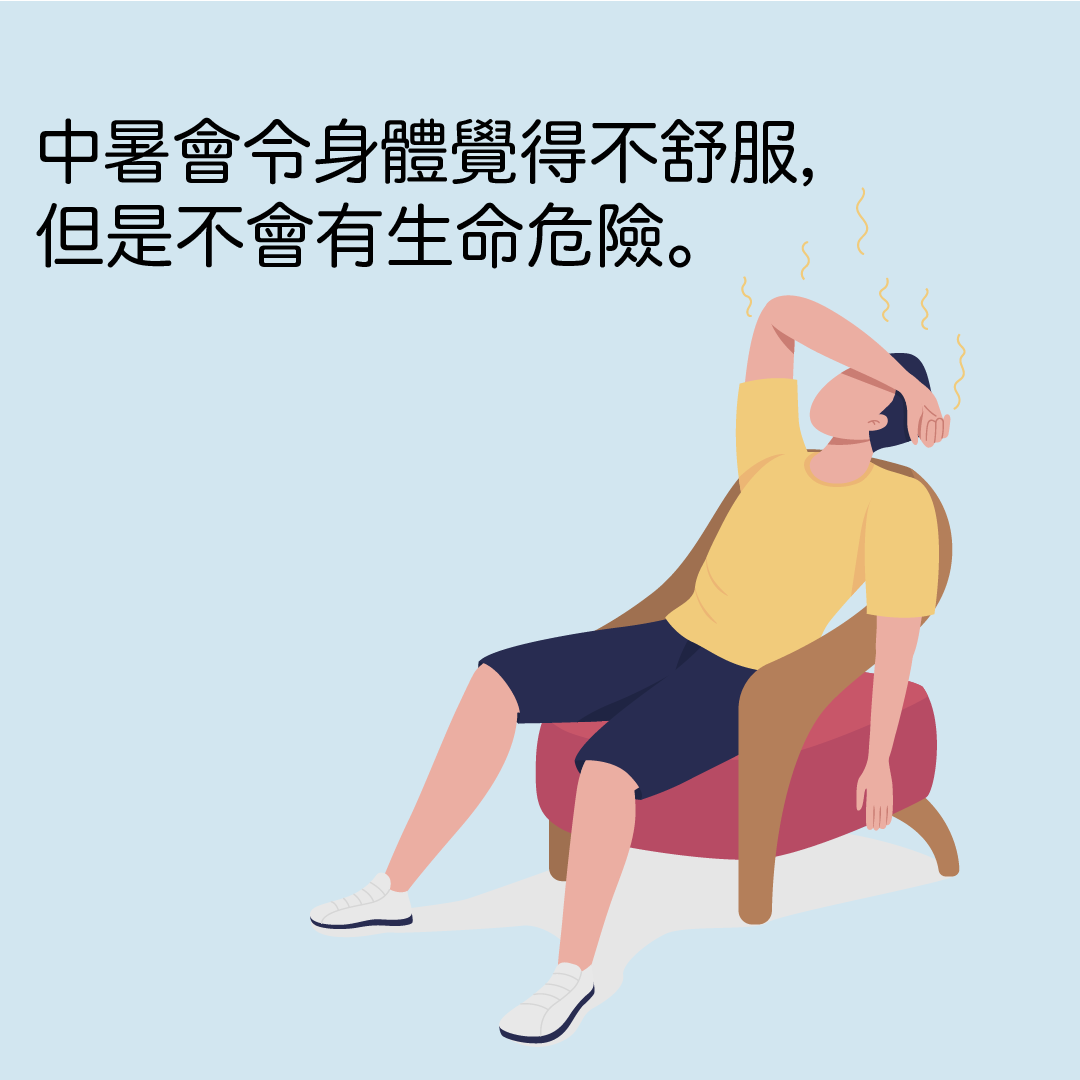 □正確□不正確題目4請選出正確答案   (可選多於一個答案)。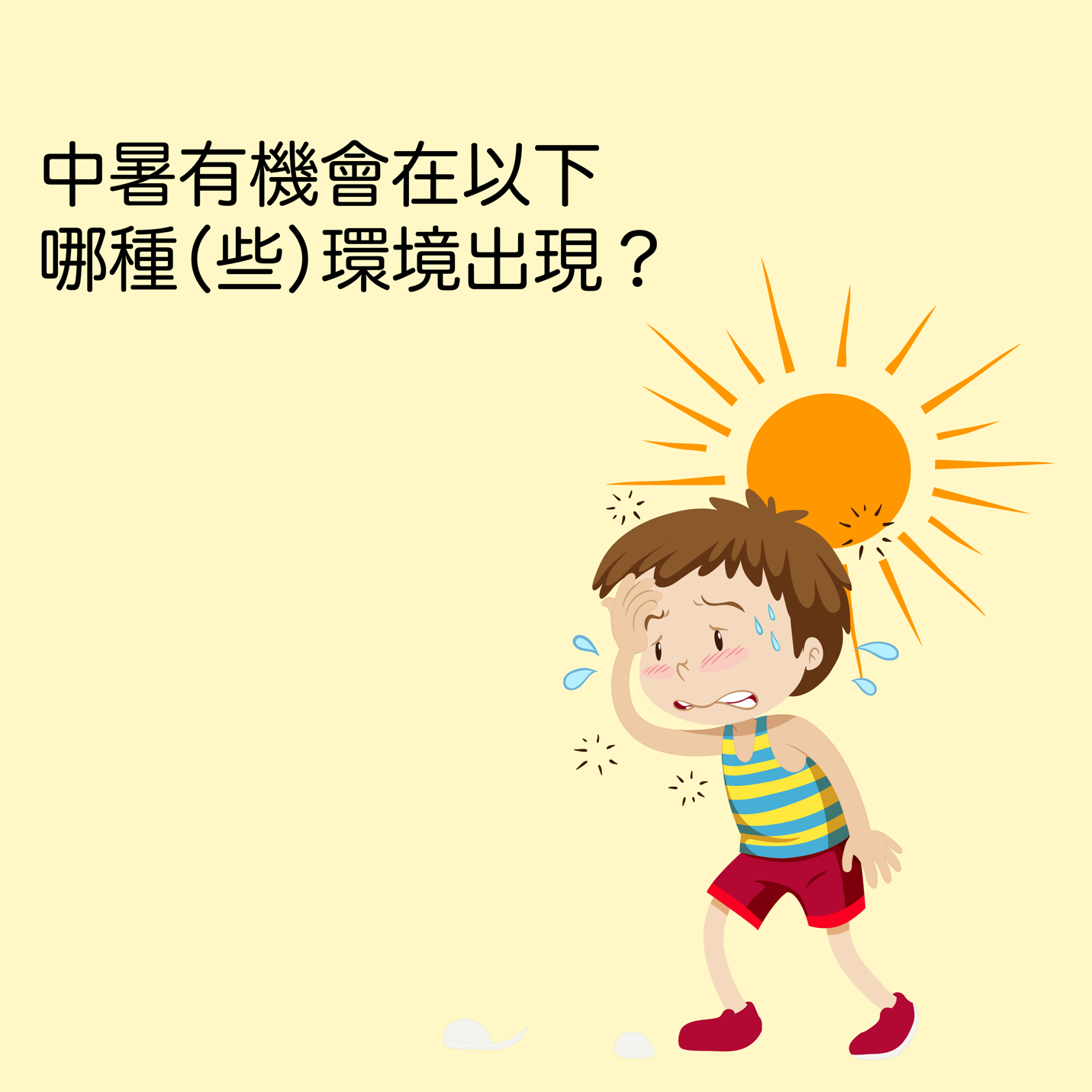 □陽光猛烈的巿區□潮濕悶熱的房間內□擁擠的游泳池□室外停泊的汽車內 題目5請選出正確答案。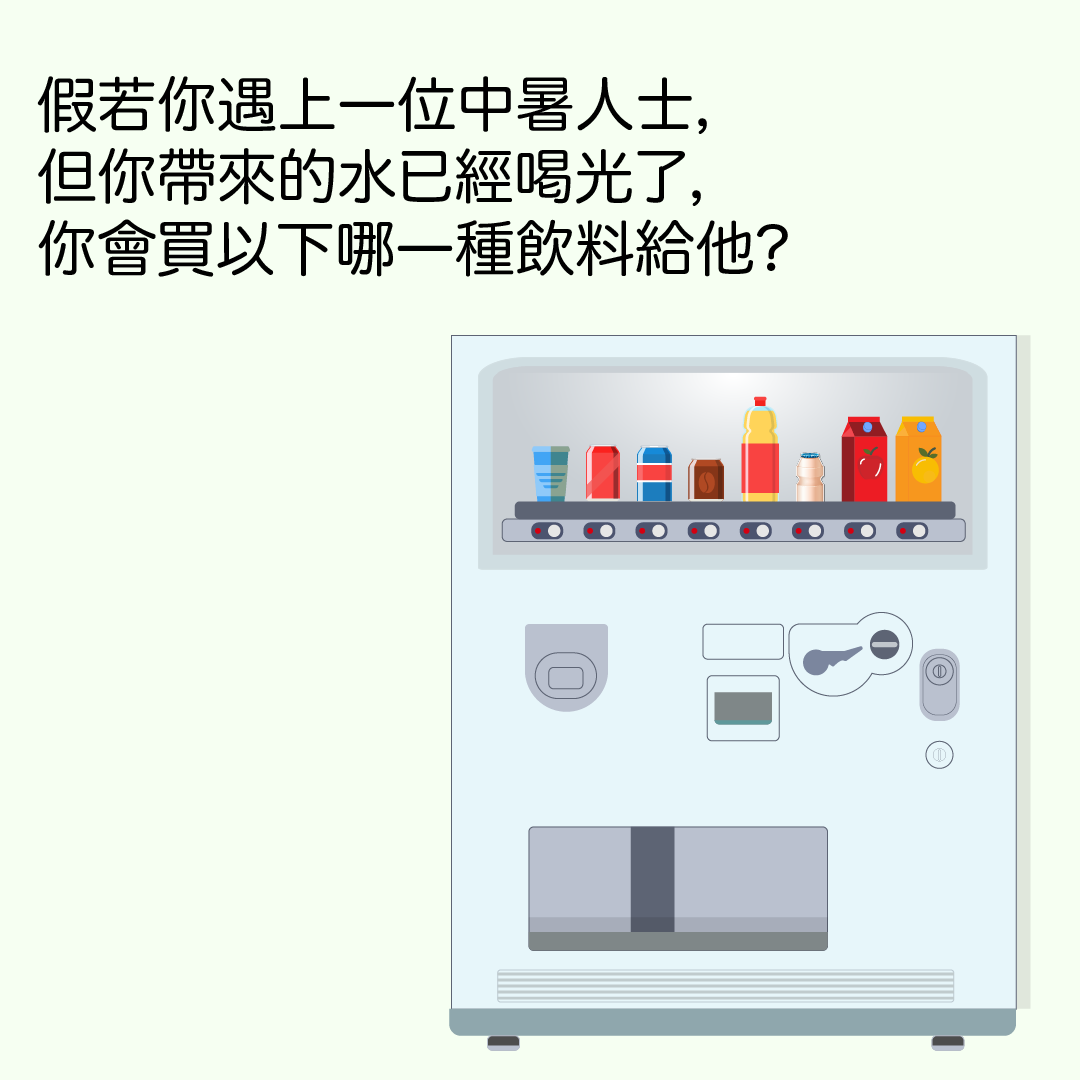 □茶□咖啡□汽水□益力多□電解質飲品題目6請選出正確答案   (可選多於一個答案)。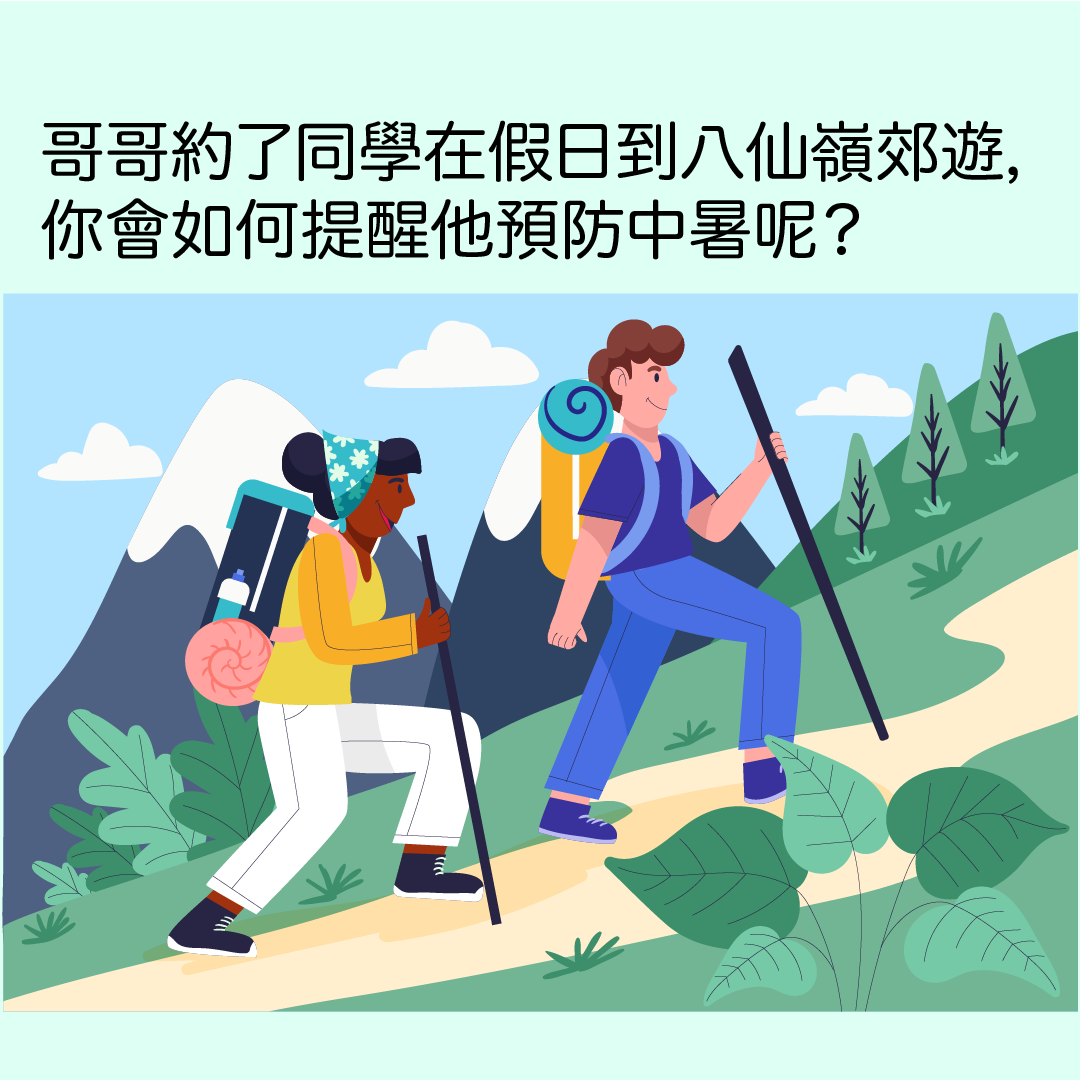 □留意天文台發出的天氣預告，穿著合適的服飾□帶備充足清水，並定時飲水□帶備足夠糧食□帶備不同飲料與同學分享□經常到陰涼地方休息題目7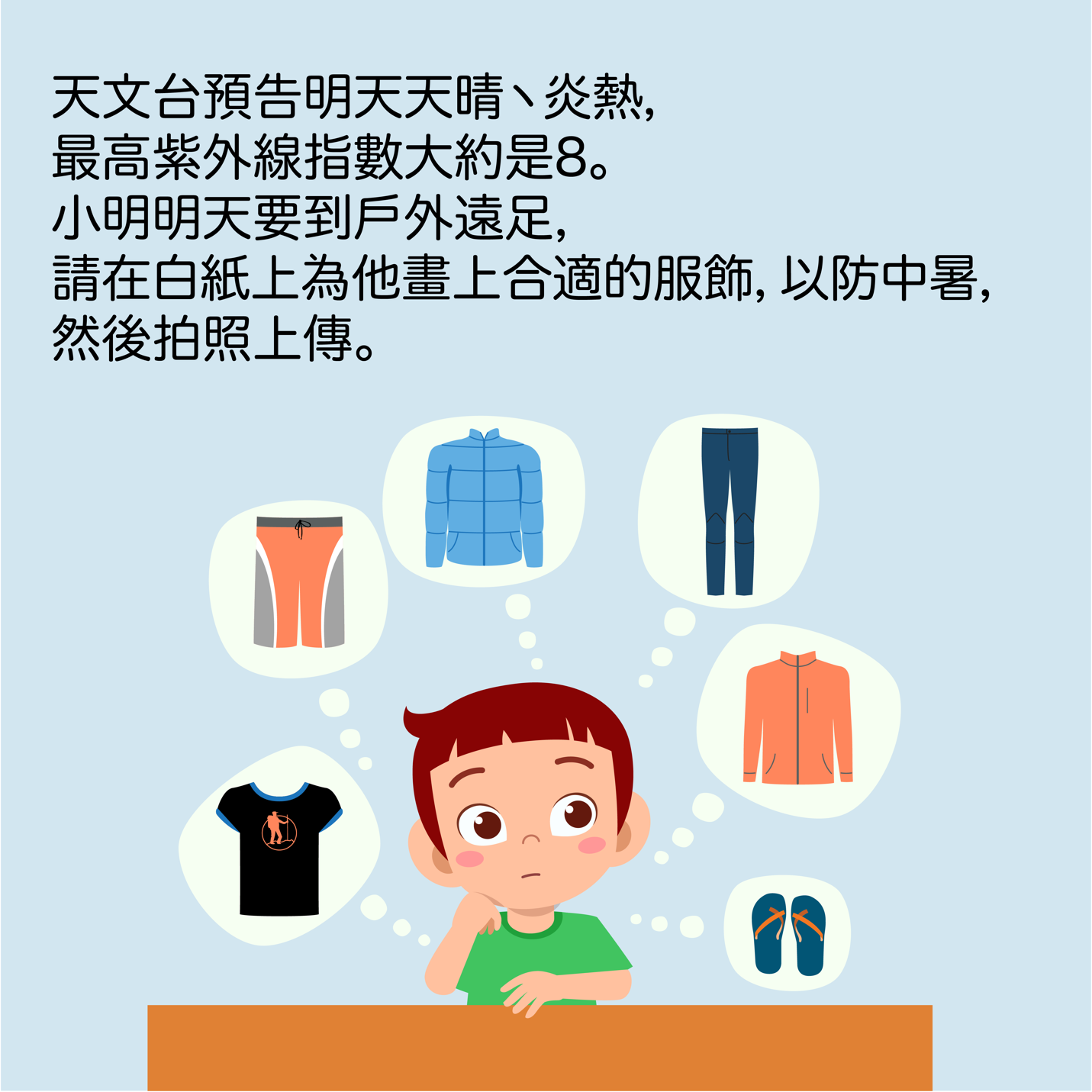 畫出答案：答案：題目1	 不正確題目2	 不正確題目3	 不正確題目4	R陽光猛烈的巿區R潮濕悶熱的房間內R室外停泊的汽車內 (可選多於一個答案）題目5 電解質飲品題目6R留意天文台發出的天氣預告，穿著合適的服飾R帶備充足清水，並定時飲水R經常到陰涼地方休息(可選多於一個答案）